Latest Round-ups: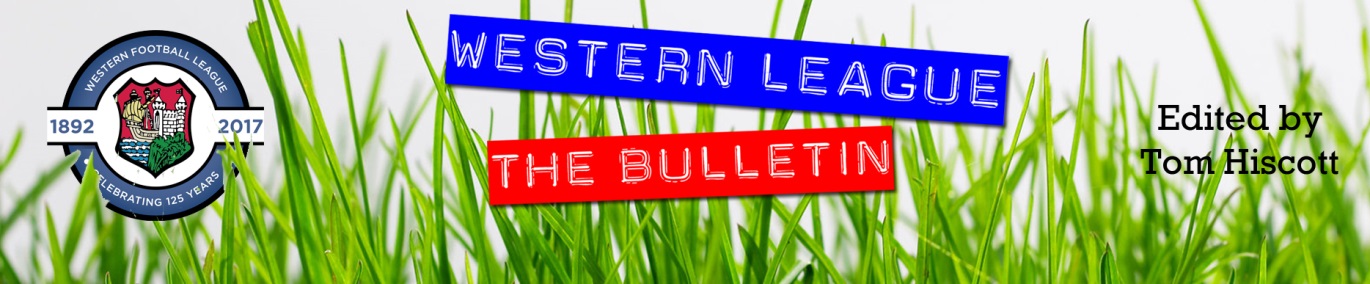 Midweek Action: In a big game at the top of the Premier Division on Tuesday evening, Jack Bray-Evans struck after just two minutes to hand Mousehole a slender 1-0 victory away at Cornish rivals Millbrook. Meanwhile, in a Devon derby, Buckland twice came from behind to beat Ilfracombe 3-2. Tyler Evans-Loude had put Ilfracombe ahead at the break before a Jared Lewington strike at the start of the second half drew the Bucks level. Ben Musselwhite then restored Town’s lead with a looping finish, only for Rob Farkins to level things up again ten minutes from time with a bullet header. Just two minutes later, Buckland went ahead for the first time all night, with Sammy Stayt side-footing hone from close range. In Wednesday’s only game to beat the weather, ten-man Street equalised in added time to grab a 1-1 draw at home to Welton. Having gone ahead seven minutes into the second half through Will Gould, Rovers were denied victory with one of the final kicks of the game when Archie Heywood levelled for the Cobblers. In Tuesday’s First Division contests, Wincanton and Oldland couldn’t be separated after sharing a goalless draw, while Wells slipped up in their title challenge after drawing two apiece at home to Shirehampton. City made a dream start to what looked to be a tough fixture when Harry Warwick and Ali Sen both struck inside the opening 12 minutes. Two goals after the break from Shirehampton forward duo Ryan Radford and Scott Bamford then helped them claw back a share of the spoils. Hallen produced an amazing second half fightback to defeat AEK Boco 3-2 in one of the games of the week. After conceding right at the end of the first half to go two goals down, Hallen then pulled a goal back after 66 minutes through Elliot Gardner to give themselves a chance heading into the closing stages. Cory Thomas-Barker then levelled affairs soon after, and it was left to Gardner to complete the turnaround, with his second four minutes from time handing the hosts all three points. Brislington continued on their merry way, firing five past Gillingham to register yet another victory. First half efforts from Jordan Scadding and Dean Griffiths put Bris in the driving seat, before James Boyland pulled a goal back for the Gills early in the second half. Griffiths then scored a header after 51 minutes to put the away side two goals to the good once more, only for Town to hit back again with Max Westlake reducing the arrears. The league leaders weren’t ready to let their 14-match winning streak come to an end however, and further goals in the final quarter from Oaklan Buck and Jordan Metters put the result beyond doubt. Premier Division: The top two remain three points apart atop the table after both securing big away wins on Saturday afternoon. For chasers Mousehole, they have now registered 13 league wins on the bounce following their 4-0 triumph away at Ilfracombe. What had been a tight affair suddenly turned in the visitors favour around the half-time period, with Jack Bray-Evans scoring either side of the interval to put his side two to the good. Top scorer Hayden Turner then added a third 20 minutes from time, before Reece Thomson wrapped up the scoring for the Seagulls in stoppage time. That result meant Saltash had to win at Keynsham to maintain their three-point lead, and despite falling behind in the early stages, they came home with a wet sail to prevail by five goals to one. A penalty inside the opening ten minutes gave the bottom side a shock lead, but the Ashes soon turned the game in their favour, with Adam Carter and Callum O’Brien scoring in quick succession midway through the first half. United remained only one goal clear for much of the afternoon, but completely dominated during the closing stages, and finally increased their lead in the 73rd minute when substitute George Spencer struck with his first attempt on goal. Alex Cairo then made it 4-1 soon after, before player-joint manager Danny Lewis became the second substitute to get his name on the scoresheet in the final few minutes. In a tight tussle involving two of the top six, Bridgwater just about hung on to beat Shepton Mallet 1-0 at Fairfax Park. The only goal of the contest came in the 36th minute, with Connor Hartley winning a 50/50 against the visiting keeper before popping the ball into the empty net. At the opposite end of the table, Sherborne Town put some distance between themselves and the bottom two after beating fellow strugglers Cadbury Heath 2-1 at Raleigh Grove. All the goalscoring action came in a frantic four minute spell during the opening quarter of the contest, with Sherborne’s Henry Lawrence-Napier breaking the deadlock after only 13 minutes. No sooner had they gone in front, Sherborne saw their advantage disappear within moments, but they regrouped in a hurry and retook the lead through Anthony Herrin in what turned out to be the winning goal of the afternoon. Clevedon Town produced an impressive comeback away at Millbrook, scoring twice in the second half to secure a 2-2 draw at Jenkins Park. The Cornish side raced into an early lead through Jake Foster, and then added a second towards the end of the first half when Josh Johnson beating the visiting defenders to a loose ball in the box. The Seasiders kicked into gear around the hour mark, pulling a goal back in exquisite circumstances when Cam Salmon beautifully taken free kick nestled in the back of the net. Soon after, they were back on level terms, with Freddie King beating a few men before crossing for Syd Camper who applied the finishing touches to make it two-apiece midway through the second half. The points were also shared at the Lancer Scott Stadium, where top-half duo Ashton & Backwell, and Helston each scored during the final 15 minutes of their 1-1 draw. Falmouth, meanwhile, grabbed a strong 2-0 win away at the in-form Wellington, increasing their prospects of a top-ten finish (pictured, left). Wellington had been unbeaten in five, winning four of those during the past month, but they came unstuck on Saturday afternoon, with Tom Annear’s deflected effort at the end of the first half, followed later on by a goal from sub Ryan Downing as the Cornish side took home all three points. 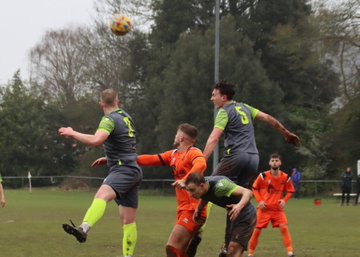 First Division: An incredible performance from forward George Jones saw the frontman score six of Brislington’s eight goals in their thumping win away at Portishead. The hosts having been in great form during the past few weeks, and they were no match for the league leaders, with Jones hitting a double hat-trick in the 8-1 win which now gives Brislington 28 league victories this season. It was a terrific afternoon all round for the away sides up and down the division, with only two home victories seen in the ten First Division clashes. One of those belonged to Longwell Green Sports, with Matt Brown, Rob Belcher and Liam Oswin all netting in their 3-1 win over Warminster, while Pete Sheppard and Alfie Hemmings each struck in either half of Hengrove’s comfortable 5-0 defeat of Almondsbury. Elsewhere it was very much the visiting sides who enjoyed the best of the action, including second place Nailsea & Tickenham who won 2-0 against the mightily improved Radstock. The result was identical to the 2-0 loss the Miners suffered earlier in the campaign against the same opposition, with Luke Osgood and Jordan Whittaker both getting on the scoresheet for the title challengers. Wells City just about kept pace with the two sides above them after coming through a tough test away at fifth-placed Wincanton. Having fallen behind in the opening couple of minutes, Wells just about grabbed an equaliser towards the end of the first half, with top scorer Adam Wright maintaining his excellent goalscoring season by popping a free kick into the back of the net. City then completed their turnaround early in the second half through Harry Warwick, and after the hosts had drawn level, it was then left to Warwick to score the crucial fifth goal which decided the destination of the three points. It wasn’t quite a full house of away wins for all members of the top four, with Oldland denied late on by Tytherington following a stunning effort from Ryan Sharpe. Having taken the lead from the spot early in the second half through Harry Pruett, the Abbots looked like they were destined to topple the Rocks for the second time this season, but the home side had other ideas, with Sharpe belting the ball home as the game headed into the final 15 minutes to grab a share of the spoils. Hallen made it three wins on the bounce, with a fast start helping them secure a 3-1 victory away at Shirehampton. Elliot Gardner has been at the forefront of Hallen’s recent uptick in form, and it was he who opened the scoring at Shirehampton, putting the Bristolians in front after just ten minutes. A penalty three minutes later from Ethan McMahon strengthened Hallen’s position in the contest, with Gardner then scoring again 20 minutes from time to wrap up the win prior to a late consolation from Shirehampton’s Jordan Laraway. Another side hitting their straps at just the right time are Bishop Sutton, with the 2-1 victory at Cheddar extending their winning streak to four matches. Josh Clark netted in either half to put Sutton two goals clear, and despite conceding to Jack Busby on the hour mark, the away side had enough in the tank to add another three points to their tally. AEK Boco claimed their first away win in over two months after beating Gillingham Town 4-1, while goals from Jay Malpas and Sam Thomas led Bristol Telephones to a 2-0 derby day victory away at FC Bristol. 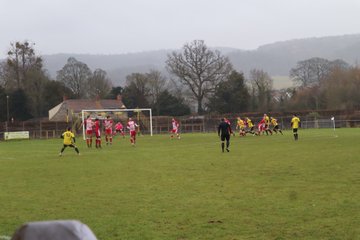 Recent ResultsTuesday 7th March 2023Premier DivisionIlfracombe Town		2-3		Buckland Athletic			Millbrook			0-1		Mousehole				First DivisionGillingham Town		2-5		Brislington				Hallen				3-2		AEK Boco				Wells City			2-2		Shirehampton				Wincanton Town		0-0		Oldland Abbotonians			Wednesday 8th March 2023Premier DivisionStreet				1-1		Welton Rovers				Saturday 11th March 2023Premier DivisionAshton & Backwell United	1-1		Helston AthleticBridgwater United		1-0		Shepton MalletIlfracombe Town		0-4		MouseholeKeynsham Town		1-5		Saltash UnitedMillbrook			2-2		Clevedon TownSherborne Town		2-1		Cadbury HeathWellington			0-2		Falmouth TownFirst DivisionCheddar			1-2		Bishop SuttonFC Bristol			0-2		Bristol TelephonesGillingham Town		1-4		AEK BocoHengrove Athletic		5-0		AlmondsburyLongwell Green Sports		3-1		Warminster TownPortishead Town		1-8		BrislingtonRadstock Town			0-2		Nailsea & TickenhamShirehampton			1-3		HallenTytherington Rocks		1-1		Oldland AbbotoniansWincanton Town		2-3		Wells CityLeading Goalscorers (Stats courtesy of FA Fulltime Website)Upcoming FixturesTuesday 14th March 2023Premier DivisionShepton Mallet			vs		Torpoint Athletic			19:30KOFirst DivisionBishop Sutton			vs		Wells City				19:30KONailsea & Tickenham		vs		Brislington				19:30KOWincanton Town		vs		Shirehampton				19:30KOLes Phillips Cup Ilfracombe Town		vs		Clevedon Town				19:45KOWednesday 15th March 2023Premier DivisionStreet				vs		Wellington				19:30KOFirst DivisionBishops Lydeard			vs		Portishead Town			19:30KOFC Bristol			vs		Hengrove Athletic			19:45KOSaturday 18th March 2023 (3pm kick-off unless noted)Premier DivisionBarnstaple Town		vs		Ashton & Backwell UnitedClevedon Town			vs		Buckland AthleticFalmouth Town			vs		Welton RoversKeynsham Town		vs		Ilfracombe TownMillbrook			vs		Cadbury HeathShepton Mallet			vs		MouseholeSherborne Town		vs		Bridgwater UnitedStreet				vs		Helston AthleticTorpoint Athletic		vs		Wellington				14:00KOFirst DivisionAlmondsbury			vs		Hallen					14:00KOBishops Lydeard			vs		AEK BocoBrislington			vs		Longwell Green SportsBristol Telephones		vs		Gillingham TownCheddar			vs		Oldland AbbotoniansFC Bristol			vs		Wincanton TownPortishead Town		vs		Warminster TownTytherington Rocks		vs		Wells CityOdd Down			vs		Nailsea & Tickenham			14:00KO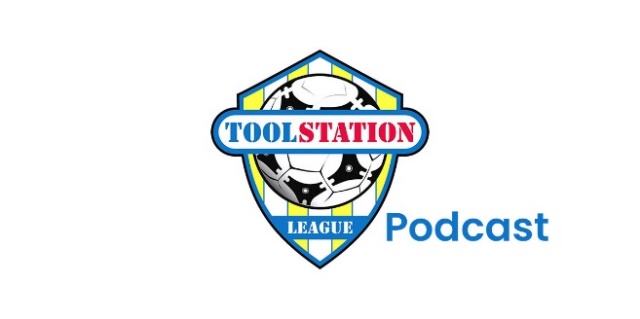 League TablesPREMIER DIVISIONPlayedWonDrawnLostGDPoints1Saltash United31226350722Mousehole28216151693Bridgwater United29186542604Buckland Athletic301821017565Barnstaple Town27173720546Shepton Mallet25137523467Helston Athletic281210612468Falmouth Town28117106409Ashton & Backwell United281151253810Clevedon Town2810612-73611Welton Rovers3010515-283512Wellington278712-103113Street288713-213114Millbrook298615-193015Torpoint Athletic287714-152816Ilfracombe Town275913-132417Sherborne Town276516-162318Cadbury Heath273519-341419Keynsham Town293323-6312FIRST DIVISIONPlayedWonDrawnLostGDPoints1Brislington33282376862Nailsea & Tickenham35264567823Wells City33255352804Oldland Abbotonians33217538705Wincanton Town331751121566Shirehampton351751315567Bishop Sutton32166108548FC Bristol32154131499Odd Down33121011144610Hallen331361414511Warminster Town3413516-84412Portishead Town3113315-74213Longwell Green Sports3512518-204114AEK Boco3412418-224015Bristol Telephones3611916-1039*16Hengrove Athletic3510718-93717Gillingham Town3410519-233518Radstock Town3471116-143219Cheddar348620-163020Tytherington Rocks357820-482921Almondsbury366822-712622Bishops Lydeard326719-4525